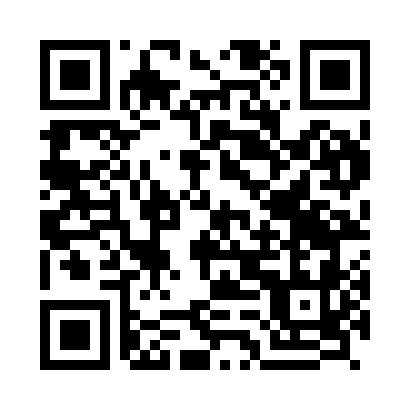 Ramadan times for Sokode, TogoMon 11 Mar 2024 - Wed 10 Apr 2024High Latitude Method: NonePrayer Calculation Method: Muslim World LeagueAsar Calculation Method: ShafiPrayer times provided by https://www.salahtimes.comDateDayFajrSuhurSunriseDhuhrAsrIftarMaghribIsha11Mon4:554:556:0412:053:226:076:077:1212Tue4:544:546:0412:053:226:076:077:1213Wed4:544:546:0312:053:216:076:077:1214Thu4:534:536:0312:053:216:066:067:1215Fri4:534:536:0212:043:206:066:067:1216Sat4:524:526:0212:043:206:066:067:1217Sun4:524:526:0112:043:196:066:067:1218Mon4:514:516:0112:033:186:066:067:1219Tue4:504:506:0012:033:186:066:067:1220Wed4:504:505:5912:033:176:066:067:1221Thu4:494:495:5912:023:166:066:067:1222Fri4:494:495:5812:023:166:066:067:1223Sat4:484:485:5812:023:156:066:067:1224Sun4:484:485:5712:023:146:066:067:1225Mon4:474:475:5712:013:136:066:067:1226Tue4:464:465:5612:013:136:066:067:1227Wed4:464:465:5612:013:126:066:067:1228Thu4:454:455:5512:003:116:066:067:1229Fri4:454:455:5512:003:106:066:067:1230Sat4:444:445:5412:003:106:066:067:1231Sun4:444:445:5311:593:096:066:067:121Mon4:434:435:5311:593:086:066:067:122Tue4:424:425:5211:593:076:066:067:123Wed4:424:425:5211:593:066:066:067:124Thu4:414:415:5111:583:056:056:057:125Fri4:414:415:5111:583:056:056:057:126Sat4:404:405:5011:583:046:056:057:127Sun4:394:395:5011:573:036:056:057:128Mon4:394:395:4911:573:026:056:057:129Tue4:384:385:4911:573:016:056:057:1210Wed4:384:385:4811:573:006:056:057:12